Kiegészítés az Európai Unió Hivatalos Lapjához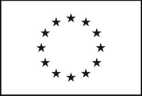 Információ és online formanyomtatványok: http://simap.ted.europa.euAjánlati/részvételi felhívás2014/24/EU irányelvI. szakasz: AjánlatkérőI.1) Név és címek 1 (jelölje meg az eljárásért felelős összes ajánlatkérőt)Lebonyolító szervek adataiI.2) Közös közbeszerzés I.3) KommunikációI.4) Az ajánlatkérő típusaI.5) Fő tevékenységII. szakasz: TárgyII.1) A beszerzés mennyiségeII.2) Meghatározás 1III. szakasz: Jogi, gazdasági, pénzügyi és műszaki információkIII.1) Részvételi feltételekIII.2) A szerződéssel kapcsolatos feltételek 2IV. szakasz: EljárásIV.1) MeghatározásIV.2) Adminisztratív információkVI. szakasz: Kiegészítő információkVI.1) A közbeszerzés ismétlődő jellegére vonatkozó információkVI.2) Információ az elektronikus munkafolyamatokrólVI.3) További információk: 2VI.4) Jogorvoslati eljárásVI.5) E hirdetmény feladásának dátuma: (nn/hh/éééé)Az európai uniós és más alkalmazandó jog előírásainak történő megfelelés biztosítása az ajánlatkérő felelőssége._________________________________________________________________________________________________________1	szükség szerinti számban ismételje meg2	adott esetben4	ha az információ ismert20	a súlyszám helyett a jelentőség is megadható21	a súlyszám helyett a jelentőség is megadható; ha az ár az egyetlen bírálati szempont, akkor a súlyszámot nem alkalmazzákHivatalos név: Hortobágy Község ÖnkormányzataHivatalos név: Hortobágy Község ÖnkormányzataHivatalos név: Hortobágy Község ÖnkormányzataNemzeti azonosítószám: 2Postai cím: Czinege János utca 1.Postai cím: Czinege János utca 1.Postai cím: Czinege János utca 1.Postai cím: Czinege János utca 1.Város: HortobágyNUTS-kód:HU321Postai irányítószám: 4071Ország: MagyarországKapcsolattartó személy: dr. Koroknai-Bokor ErzsébetKapcsolattartó személy: dr. Koroknai-Bokor ErzsébetKapcsolattartó személy: dr. Koroknai-Bokor ErzsébetTelefon: +36 52369021E-mail:  phhortobagy@gmail.com E-mail:  phhortobagy@gmail.com E-mail:  phhortobagy@gmail.com Fax: +36 52369021Internetcím(ek)Az ajánlatkérő általános címe: (URL) https://www.hortobagy.huA felhasználói oldal címe: (URL) www.ekr.gov.huInternetcím(ek)Az ajánlatkérő általános címe: (URL) https://www.hortobagy.huA felhasználói oldal címe: (URL) www.ekr.gov.huInternetcím(ek)Az ajánlatkérő általános címe: (URL) https://www.hortobagy.huA felhasználói oldal címe: (URL) www.ekr.gov.huInternetcím(ek)Az ajánlatkérő általános címe: (URL) https://www.hortobagy.huA felhasználói oldal címe: (URL) www.ekr.gov.huHivatalos név: Derzs Tender Kft.Hivatalos név: Derzs Tender Kft.Hivatalos név: Derzs Tender Kft.Nemzeti azonosítószám: 2Postai cím: Fő Út 13/A.Postai cím: Fő Út 13/A.Postai cím: Fő Út 13/A.Postai cím: Fő Út 13/A.Város: TiszaderzsNUTS-kód: HU322Postai irányítószám: 5243Ország: MagyarországKapcsolattartó személy: dr. Fülöp GyulaKapcsolattartó személy: dr. Fülöp GyulaKapcsolattartó személy: dr. Fülöp GyulaTelefon: +36 703666404E-mail: dr.fulopgy@gmail.comE-mail: dr.fulopgy@gmail.comE-mail: dr.fulopgy@gmail.comFax: Internetcím(ek)Az ajánlatkérő általános címe: (URL) A felhasználói oldal címe: (URL) Internetcím(ek)Az ajánlatkérő általános címe: (URL) A felhasználói oldal címe: (URL) Internetcím(ek)Az ajánlatkérő általános címe: (URL) A felhasználói oldal címe: (URL) Internetcím(ek)Az ajánlatkérő általános címe: (URL) A felhasználói oldal címe: (URL)  A szerződés közös közbeszerzés formájában valósul meg.Több ország részvételével megvalósuló közös közbeszerzés esetében - az alkalmazandó nemzeti közbeszerzési jogszabály: A szerződést központi beszerző szerv ítéli oda.◯ A közbeszerzési dokumentáció korlátozás nélkül, teljes körűen, közvetlenül és díjmentesen elérhető a következő címen: (URL) www.ekr.gov.hu◯ A közbeszerzési dokumentációhoz történő hozzáférés korlátozott. További információ a következő helyről érhető el: (URL)További információ a következő címen szerezhető be◯ a fent említett cím◯ másik cím: (adjon meg másik címet)Az ajánlat vagy részvételi jelentkezés benyújtandó elektronikusan: (URL)◯ a fent említett címre◯ a következő címre: (adjon meg másik címet) Az elektronikus kommunikáció olyan eszközök és berendezések használatát igényli, amelyek nem általánosan hozzáférhetők. Ezen eszközök és berendezések korlátozás nélkül, teljes körűen, közvetlenül és díjmentesen elérhetők a következő címen: (URL)◯ Minisztérium vagy egyéb nemzeti vagy szövetségi hatóság, valamint regionális vagy helyi részlegeik◯ Nemzeti vagy szövetségi iroda/hivatal◯ Regionális vagy helyi hatóságX Regionális vagy helyi iroda/hivatal◯ Közjogi intézmény◯ Európai intézmény/ügynökség vagy nemzetközi szervezet◯Egyéb típus:X Általános közszolgáltatások◯ Honvédelem◯ Közrend és biztonság◯ Környezetvédelem◯ Gazdasági és pénzügyek◯ Egészségügy◯ Lakásszolgáltatás és közösségi rekreáció◯ Szociális védelem◯ Szabadidő, kultúra és vallás◯ Oktatás◯ Egyéb tevékenység: II.1.1) Elnevezés: Vásártér fejlesztés – eszközbeszerzés Hortobágyon- GINOP-7.1.9Hivatkozási szám: 2II.1.2) Fő CPV-kód: 39522530-1 – Sátor Kiegészítő CPV-kód: 1, 2 [ ][ ][ ][ ]II.1.2) Fő CPV-kód: 39522530-1 – Sátor Kiegészítő CPV-kód: 1, 2 [ ][ ][ ][ ]II.1.3) A szerződés típusa o Építési beruházás X Árubeszerzés o SzolgáltatásmegrendelésII.1.3) A szerződés típusa o Építési beruházás X Árubeszerzés o SzolgáltatásmegrendelésII.1.4) Rövid meghatározás: Hortobágy Község Önkormányzata a „Hortobágy – Világörökségünk a Puszta” című, GINOP-7.1.9-17-2018-00024 azonosítószámú projekt keretében vásártér fejlesztéshez szükséges eszközök beszerzését tervezi az alábbiak szerint:rész: Pavilonok beszerzéseSzétszedhető árusító fapavilon: 12 dbFapavilon 6x4 m (fix, helyi vásári ételes-italos): 3 dbFapavilon 3x2m (fix, helyi vásári egyéb árus): 20 dbFapavilon (kiskocsikat tárolni): 1 dbFapavilon (kukatároló): 1 dbrész: Konténerek beszerzése1 db 20' vegyes Wc/zuhany konténer1 db 20' Wc konténer (FFI)1 db 20' Wc konténer (NŐI)1 db 10' Mozgáskorlátozott/kisgyermekes konténer1 db 20' Baba-mama konténerrész: Sátor beszerzéseAlumínium sátor 15 db 3x3, 20 db 6x310m* 20m -es rendezvénysátorAjánlatkérő új termék szállítását írja elő.II.1.4) Rövid meghatározás: Hortobágy Község Önkormányzata a „Hortobágy – Világörökségünk a Puszta” című, GINOP-7.1.9-17-2018-00024 azonosítószámú projekt keretében vásártér fejlesztéshez szükséges eszközök beszerzését tervezi az alábbiak szerint:rész: Pavilonok beszerzéseSzétszedhető árusító fapavilon: 12 dbFapavilon 6x4 m (fix, helyi vásári ételes-italos): 3 dbFapavilon 3x2m (fix, helyi vásári egyéb árus): 20 dbFapavilon (kiskocsikat tárolni): 1 dbFapavilon (kukatároló): 1 dbrész: Konténerek beszerzése1 db 20' vegyes Wc/zuhany konténer1 db 20' Wc konténer (FFI)1 db 20' Wc konténer (NŐI)1 db 10' Mozgáskorlátozott/kisgyermekes konténer1 db 20' Baba-mama konténerrész: Sátor beszerzéseAlumínium sátor 15 db 3x3, 20 db 6x310m* 20m -es rendezvénysátorAjánlatkérő új termék szállítását írja elő.II.1.5) Becsült teljes érték vagy nagyságrend: 2Érték áfa nélkül: [                ] Pénznem: [ ][ ][ ](Keretmegállapodás vagy dinamikus beszerzési rendszer esetében a szerződéseknek a keretmegállapodás vagy dinamikus beszerzési rendszer teljes időtartamára vonatkozó becsült összértéke vagy volumene)II.1.5) Becsült teljes érték vagy nagyságrend: 2Érték áfa nélkül: [                ] Pénznem: [ ][ ][ ](Keretmegállapodás vagy dinamikus beszerzési rendszer esetében a szerződéseknek a keretmegállapodás vagy dinamikus beszerzési rendszer teljes időtartamára vonatkozó becsült összértéke vagy volumene)II.1.6) Részekre vonatkozó információkA beszerzés részekből áll X igen o nemAjánlatok benyújthatók o valamennyi részre o legfeljebb a következő számú részre: [ ] o csak egy részre
□ Az egy ajánlattevőnek odaítélhető részek maximális száma: 
□ Az ajánlatkérő fenntartja a jogot arra, hogy a következő részek vagy részcsoportok kombinációjával ítéljen oda szerződéseket:II.1.6) Részekre vonatkozó információkA beszerzés részekből áll X igen o nemAjánlatok benyújthatók o valamennyi részre o legfeljebb a következő számú részre: [ ] o csak egy részre
□ Az egy ajánlattevőnek odaítélhető részek maximális száma: 
□ Az ajánlatkérő fenntartja a jogot arra, hogy a következő részek vagy részcsoportok kombinációjával ítéljen oda szerződéseket:II.2.1) Elnevezés: 2 Pavilonok beszerzéseRész száma: 1.II.2.2) További CPV-kód(ok): 2Fő CPV-kód: 1 39522530-1 – Sátor Kiegészítő CPV-kód: 1, 2 [ ][ ][ ][ ]II.2.2) További CPV-kód(ok): 2Fő CPV-kód: 1 39522530-1 – Sátor Kiegészítő CPV-kód: 1, 2 [ ][ ][ ][ ]II.2.3) A teljesítés helye:NUTS-kód:1 HU321A teljesítés helye: 4071 Hortobágy, Czinege János utca 1.II.2.3) A teljesítés helye:NUTS-kód:1 HU321A teljesítés helye: 4071 Hortobágy, Czinege János utca 1.II.2.4) A közbeszerzés ismertetése:Nyertes Ajánlattevőnek kötelessége a dokumentációban meghatározott valamennyi feladat teljes körű elvégzése.A beszerzés tárgya és mennyisége:Hortobágy Község Önkormányzata a „Hortobágy – Világörökségünk a Puszta” című, GINOP-7.1.9-17-2018-00024 azonosítószámú projekt keretében vásártér fejlesztéshez szükséges pavilonok beszerzését tervezi az alábbiak szerintSzétszedhető 2x2 méteres árusító fapavilon: 12 dbJellemzők:borovi fenyőből készül,4 m2 alapterületű,6 m2 tetőalapterületű,1,6 m2 asztallap területű (asztallap alatt, ugyanilyen széles pakolható polccal),gyorscsatlakozásokkal össze- és szétszerelhető.Fapavilon 6x4 m (fix, helyi vásári ételes-italos): 3 dbJellemzők:Boronafalas kivitel, min. 28 mm-es falvastagsággalNyeregtetős kivitel, bitumenzsindelyes tetőburkolattalmin. 1 méteres előtetőmin. 198 cm-es oldalfal magasságHajópadló járófelület padlózattalmin. 80 cm-es oldalsó ajtó, kulcsos, kilincses zárszerkezettelzsalugáterrel zárható árukiadó nyílás, kiadó pulttal (üveg nélkül)külső és belső teljes felületkezelés viaszos lazúrorombádoggal, csepegtető lemezösszeszerelve (tetőhélyazattal együtt) Fapavilon 3x2m (fix, helyi vásári egyéb árus): 20 dbJellemzők:Boronafalas kivitel, min. 28 mm-es falvastagsággalNyeregtetős kivitel, bitumenzsindelyes tetőburkolattalmin. 1 méteres előtetőmin. 198 cm-es oldalfal magasságHajópadló járófelület padlózattalmin. 80 cm-es oldalsó ajtó, kulcsos, kilincses zárszerkezettel250 x 90 cm-es zsalugáterrel zárható árukiadó nyílás (lehajtva árukiadó pultként funkcionál)külső és belső teljes felületkezelés viaszos lazúrorombádoggal, csepegtető lemezösszeszerelve (tetőhélyazattal együtt) Fapavilon 5x6 m-es cserép fedéssel: 1 dbJellemzők:5 m (front / tetőgerincre merőleges oldal) x 6 m (oldalfal / tetőgerinccel párhuzamos oldal) faház cserép fedéssel: 1 nyeregtetős kivitelben, 19 mm-es lucfenyő borítássalcserép típusa: barna vagy vörös színben – tetőfóliávalhelyszíni összeszerelésdupla ajtó: 2x60 cm széles, tolózáras, 180 cm magas, tolózárral, lakpánttalfix ablak (30x40 cm-es) – 4 db ablak1,5 m-es előtető 2 db oszloppal alátámasztvakülső kezelés: 2 réteg vékony lazúrral kívülről festvebelső lenmagolaj kezelésalsó impregnáláspadló 19 mm-es lucfenyőből (5x5 cm-es párnafa szerkezettel)ereszcsatorna 2 oldalt, földig levezetve5x5 cm-es vázszerkezet, a szarufák 5x10 cm-es keresztmetszetűek, a tetőgerinc vonalában középre oszlopos alátámasztás kerüla faház magassága: oldalfalaknál 180 cm, tetőgerinc vonalában kb. 250 cmFapavilon 4x5 m-es -dupla ajtóval: 1 dbJellemzők:4 m (front / tetőgerincre merőleges oldal) x 5 m (oldalfal / tetőgerinccel párhuzamos oldal) faház zsindelyfedéssel: nyeregtetős kivitelben, 19 mm-es lucfenyő borítássalhelyszíni összeszerelésdupla ajtó: 1,6 m széles (2x80 cm széles, tolózáras, 180 cm magas) tolózárral, lakpánttalablak nélküli kivitelkülső kezelés: 2 réteg vékony lazúrral kívülről festvebelső lenmagolaj kezelésalsó impregnáláspadló 19 mm-es lucfenyőből (5x5 cm-es párnafa szerkezettel)ereszcsatorna 2 oldalt, földig levezetve5x5 cm-es vázszerkezet, a szarufák 5x10 cm-es keresztmetszetűek, zsindely alá alátétlemez és 12 mm-es OSB kerüla faház magassága: oldalfalaknál 180 cm, tetőgerinc vonalában kb. 235 cmA részletes információkat a jelen eljárást megindító felhívás és dokumentáció részét képző műszaki leírás és ártáblázat tartalmazza.Ha a dokumentációban közölt leírások bármelyike meghatározott eredetű, típusú dologra, eljárásra, tevékenységre, személyre, illetve szabadalomra, vagy védjegyre való hivatkozást tartalmaz, úgy ezt kizárólag a közbeszerzés tárgyának, vagy annak valamely elemének egyértelmű és közérthető meghatározása tette szükségessé, és a megnevezés csak a tárgy jellegének egyértelmű meghatározása érdekében történt. (321/2015. (X.30.) Korm. rendelet 46.§ (3) bek.)(az építési beruházás, árubeszerzés vagy szolgáltatás jellege és mennyisége, illetve az igények és követelmények meghatározása)II.2.4) A közbeszerzés ismertetése:Nyertes Ajánlattevőnek kötelessége a dokumentációban meghatározott valamennyi feladat teljes körű elvégzése.A beszerzés tárgya és mennyisége:Hortobágy Község Önkormányzata a „Hortobágy – Világörökségünk a Puszta” című, GINOP-7.1.9-17-2018-00024 azonosítószámú projekt keretében vásártér fejlesztéshez szükséges pavilonok beszerzését tervezi az alábbiak szerintSzétszedhető 2x2 méteres árusító fapavilon: 12 dbJellemzők:borovi fenyőből készül,4 m2 alapterületű,6 m2 tetőalapterületű,1,6 m2 asztallap területű (asztallap alatt, ugyanilyen széles pakolható polccal),gyorscsatlakozásokkal össze- és szétszerelhető.Fapavilon 6x4 m (fix, helyi vásári ételes-italos): 3 dbJellemzők:Boronafalas kivitel, min. 28 mm-es falvastagsággalNyeregtetős kivitel, bitumenzsindelyes tetőburkolattalmin. 1 méteres előtetőmin. 198 cm-es oldalfal magasságHajópadló járófelület padlózattalmin. 80 cm-es oldalsó ajtó, kulcsos, kilincses zárszerkezettelzsalugáterrel zárható árukiadó nyílás, kiadó pulttal (üveg nélkül)külső és belső teljes felületkezelés viaszos lazúrorombádoggal, csepegtető lemezösszeszerelve (tetőhélyazattal együtt) Fapavilon 3x2m (fix, helyi vásári egyéb árus): 20 dbJellemzők:Boronafalas kivitel, min. 28 mm-es falvastagsággalNyeregtetős kivitel, bitumenzsindelyes tetőburkolattalmin. 1 méteres előtetőmin. 198 cm-es oldalfal magasságHajópadló járófelület padlózattalmin. 80 cm-es oldalsó ajtó, kulcsos, kilincses zárszerkezettel250 x 90 cm-es zsalugáterrel zárható árukiadó nyílás (lehajtva árukiadó pultként funkcionál)külső és belső teljes felületkezelés viaszos lazúrorombádoggal, csepegtető lemezösszeszerelve (tetőhélyazattal együtt) Fapavilon 5x6 m-es cserép fedéssel: 1 dbJellemzők:5 m (front / tetőgerincre merőleges oldal) x 6 m (oldalfal / tetőgerinccel párhuzamos oldal) faház cserép fedéssel: 1 nyeregtetős kivitelben, 19 mm-es lucfenyő borítássalcserép típusa: barna vagy vörös színben – tetőfóliávalhelyszíni összeszerelésdupla ajtó: 2x60 cm széles, tolózáras, 180 cm magas, tolózárral, lakpánttalfix ablak (30x40 cm-es) – 4 db ablak1,5 m-es előtető 2 db oszloppal alátámasztvakülső kezelés: 2 réteg vékony lazúrral kívülről festvebelső lenmagolaj kezelésalsó impregnáláspadló 19 mm-es lucfenyőből (5x5 cm-es párnafa szerkezettel)ereszcsatorna 2 oldalt, földig levezetve5x5 cm-es vázszerkezet, a szarufák 5x10 cm-es keresztmetszetűek, a tetőgerinc vonalában középre oszlopos alátámasztás kerüla faház magassága: oldalfalaknál 180 cm, tetőgerinc vonalában kb. 250 cmFapavilon 4x5 m-es -dupla ajtóval: 1 dbJellemzők:4 m (front / tetőgerincre merőleges oldal) x 5 m (oldalfal / tetőgerinccel párhuzamos oldal) faház zsindelyfedéssel: nyeregtetős kivitelben, 19 mm-es lucfenyő borítássalhelyszíni összeszerelésdupla ajtó: 1,6 m széles (2x80 cm széles, tolózáras, 180 cm magas) tolózárral, lakpánttalablak nélküli kivitelkülső kezelés: 2 réteg vékony lazúrral kívülről festvebelső lenmagolaj kezelésalsó impregnáláspadló 19 mm-es lucfenyőből (5x5 cm-es párnafa szerkezettel)ereszcsatorna 2 oldalt, földig levezetve5x5 cm-es vázszerkezet, a szarufák 5x10 cm-es keresztmetszetűek, zsindely alá alátétlemez és 12 mm-es OSB kerüla faház magassága: oldalfalaknál 180 cm, tetőgerinc vonalában kb. 235 cmA részletes információkat a jelen eljárást megindító felhívás és dokumentáció részét képző műszaki leírás és ártáblázat tartalmazza.Ha a dokumentációban közölt leírások bármelyike meghatározott eredetű, típusú dologra, eljárásra, tevékenységre, személyre, illetve szabadalomra, vagy védjegyre való hivatkozást tartalmaz, úgy ezt kizárólag a közbeszerzés tárgyának, vagy annak valamely elemének egyértelmű és közérthető meghatározása tette szükségessé, és a megnevezés csak a tárgy jellegének egyértelmű meghatározása érdekében történt. (321/2015. (X.30.) Korm. rendelet 46.§ (3) bek.)(az építési beruházás, árubeszerzés vagy szolgáltatás jellege és mennyisége, illetve az igények és követelmények meghatározása)II.2.5) Értékelési szempontok◯ Az alábbiakban megadott szempontok◯ Minőségi kritérium – Név: / Súlyszám: ◯ Költség kritérium – Név: / Súlyszám: 1, 20	X Ár – Nettó ajánlati ár (HUF) – Súlyszám: 100◯ Az ár nem az egyetlen odaítélési kritérium, az összes kritérium kizárólag a közbeszerzési dokumentációban került meghatározásraII.2.5) Értékelési szempontok◯ Az alábbiakban megadott szempontok◯ Minőségi kritérium – Név: / Súlyszám: ◯ Költség kritérium – Név: / Súlyszám: 1, 20	X Ár – Nettó ajánlati ár (HUF) – Súlyszám: 100◯ Az ár nem az egyetlen odaítélési kritérium, az összes kritérium kizárólag a közbeszerzési dokumentációban került meghatározásraII.2.6) Becsült teljes érték vagy nagyságrend:Érték áfa nélkül: [                ] Pénznem: [ ][ ][ ](keretmegállapodások vagy dinamikus beszerzési rendszerek esetében - becsült maximális összérték e tétel teljes időtartamára vonatkozóan)II.2.6) Becsült teljes érték vagy nagyságrend:Érték áfa nélkül: [                ] Pénznem: [ ][ ][ ](keretmegállapodások vagy dinamikus beszerzési rendszerek esetében - becsült maximális összérték e tétel teljes időtartamára vonatkozóan)II.2.7) A szerződés, a keretmegállapodás vagy a dinamikus beszerzési rendszer időtartamaIdőtartam hónapban: … vagy Munkanapokban kifejezett időtartam: [  ]vagy Kezdés: (nn/hh/éééé) / Befejezés: 60 napA szerződés meghosszabbítható ◯ igen X nem A meghosszabbításra vonatkozó lehetőségek ismertetése:II.2.7) A szerződés, a keretmegállapodás vagy a dinamikus beszerzési rendszer időtartamaIdőtartam hónapban: … vagy Munkanapokban kifejezett időtartam: [  ]vagy Kezdés: (nn/hh/éééé) / Befejezés: 60 napA szerződés meghosszabbítható ◯ igen X nem A meghosszabbításra vonatkozó lehetőségek ismertetése:II.2.9) Az ajánlattételre vagy részvételre felhívandó gazdasági szereplők számának korlátozására vonatkozó információ (nyílt eljárások kivételével)A részvételre jelentkezők tervezett száma: [  ]vagy Tervezett minimum: [  ] / Maximális szám: 2 [  ]A jelentkezők számának korlátozására vonatkozó objektív szempontok:II.2.9) Az ajánlattételre vagy részvételre felhívandó gazdasági szereplők számának korlátozására vonatkozó információ (nyílt eljárások kivételével)A részvételre jelentkezők tervezett száma: [  ]vagy Tervezett minimum: [  ] / Maximális szám: 2 [  ]A jelentkezők számának korlátozására vonatkozó objektív szempontok:II.2.10) Változatokra vonatkozó információkElfogadható változatok ◯ igen X nemII.2.10) Változatokra vonatkozó információkElfogadható változatok ◯ igen X nemII.2.11) Opciókra vonatkozó információOpciók ◯ igen X nem        Opciók ismertetése:II.2.11) Opciókra vonatkozó információOpciók ◯ igen X nem        Opciók ismertetése:II.2.12) Információ az elektronikus katalógusokról Az ajánlatokat elektronikus katalógus formájában kell benyújtani, vagy azoknak elektronikus katalógust kell tartalmazniukII.2.12) Információ az elektronikus katalógusokról Az ajánlatokat elektronikus katalógus formájában kell benyújtani, vagy azoknak elektronikus katalógust kell tartalmazniukII.2.13) Európai uniós alapokra vonatkozó információkA beszerzés európai uniós alapokból finanszírozott projekttel és/vagy programmal kapcsolatos X igen ◯ nemProjekt száma vagy hivatkozási száma: GINOP-7.1.9-17-2018-00024II.2.13) Európai uniós alapokra vonatkozó információkA beszerzés európai uniós alapokból finanszírozott projekttel és/vagy programmal kapcsolatos X igen ◯ nemProjekt száma vagy hivatkozási száma: GINOP-7.1.9-17-2018-00024II.2.14) További információ:Tárgyi eljárásra történő jelentkezés előfeltétele az EKR rendszerben történő ajánlattevői regisztráció összhangban a 424/2017. (XII. 19.) Korm. rendelet rendelkezéseivel.Teljesítési határidő: A II.2.7) pontba foglalt teljesítési határidő a szerződés hatálybalépésétől számítódik. Felhívjuk a figyelmet, hogy a felhívás II.2.7) pontjában rögzített időtartam nem nyúlhat túl 2023. október 15. napi befejezési határidőn. Amennyiben a projekt meghosszabbítására kerül sor, akkor a felhívás II.2.7) pontjában rögzített időtartam az irányadó a szerződés teljesítése során azzal, hogy a meghosszabbított projekt határidőt így sem haladhatja meg. A felhívás II.2.7) pontjában rögzített időtartam a projekt határidő meghosszabbítása esetében sem növekedhet.Ajánlatkérő tájékoztatja az ajánlattevőket, hogy a jelen eljárást a Kbt. 53. § (6) bekezdése alapján feltételes közbeszerzési eljárásként indítja meg, figyelemmel arra, hogy módosítási igényt nyújtott be. A szerződés hatályba lépésének feltétele a módosítási igény Támogató általi elfogadása, a Támogatási Szerződés módosításának hatályba lépése, az Ajánlatkérő által kért tartalommal. A szerződés hatálybalépésére legfeljebb 90 nap áll rendelkezésre, ezt követően a felek szabadulnak a kötelemből.II.2.14) További információ:Tárgyi eljárásra történő jelentkezés előfeltétele az EKR rendszerben történő ajánlattevői regisztráció összhangban a 424/2017. (XII. 19.) Korm. rendelet rendelkezéseivel.Teljesítési határidő: A II.2.7) pontba foglalt teljesítési határidő a szerződés hatálybalépésétől számítódik. Felhívjuk a figyelmet, hogy a felhívás II.2.7) pontjában rögzített időtartam nem nyúlhat túl 2023. október 15. napi befejezési határidőn. Amennyiben a projekt meghosszabbítására kerül sor, akkor a felhívás II.2.7) pontjában rögzített időtartam az irányadó a szerződés teljesítése során azzal, hogy a meghosszabbított projekt határidőt így sem haladhatja meg. A felhívás II.2.7) pontjában rögzített időtartam a projekt határidő meghosszabbítása esetében sem növekedhet.Ajánlatkérő tájékoztatja az ajánlattevőket, hogy a jelen eljárást a Kbt. 53. § (6) bekezdése alapján feltételes közbeszerzési eljárásként indítja meg, figyelemmel arra, hogy módosítási igényt nyújtott be. A szerződés hatályba lépésének feltétele a módosítási igény Támogató általi elfogadása, a Támogatási Szerződés módosításának hatályba lépése, az Ajánlatkérő által kért tartalommal. A szerződés hatálybalépésére legfeljebb 90 nap áll rendelkezésre, ezt követően a felek szabadulnak a kötelemből.II.2.1) Elnevezés: 2 Konténerek beszerzéseRész száma: 2.II.2.2) További CPV-kód(ok): 2Fő CPV-kód: 1 4461900-2 – Egyéb konténerKiegészítő CPV-kód: 1, 2 [ ][ ][ ][ ]II.2.2) További CPV-kód(ok): 2Fő CPV-kód: 1 4461900-2 – Egyéb konténerKiegészítő CPV-kód: 1, 2 [ ][ ][ ][ ]II.2.3) A teljesítés helye:NUTS-kód:1 HU321A teljesítés helye: 4071 Hortobágy, Czinege János utca 1.II.2.3) A teljesítés helye:NUTS-kód:1 HU321A teljesítés helye: 4071 Hortobágy, Czinege János utca 1.II.2.4) A közbeszerzés ismertetése:Nyertes Ajánlattevőnek kötelessége a dokumentációban meghatározott valamennyi feladat teljes körű elvégzése.Hortobágy Község Önkormányzata a „Hortobágy – Világörökségünk a Puszta” című, GINOP-7.1.9-17-2018-00024 azonosítószámú projekt keretében vásártér fejlesztéshez szükséges konténerek beszerzését tervezi az alábbiak szerint1 db 20' vegyes Wc/zuhany konténerJellemzőkBejárat: 1 db RAL9002 acél bejárati ajtó 900/2050mm, szigetelt További nyílászáró: 4 db belső átjáró ajtó, acél 750/2000mm; 2 db 550/550mm szaniter ablak, műanyag, bukó        Szaniter tartalmak: 3 db WC leeresztő tartállyal WC-tetővel, 4 db mosdókagyló csapteleppel, 1 db 150 L-es bojler 3 db akril zuhanykabin csapteleppel, zuhanyfüggönnyel Fűtés: 2db 2Kw-os hősugárzó1 db 20' Wc konténer (FFI)Jellemzők:Bejárat: 1 db RAL9002 acél bejárati ajtó 900/2050mm, szigeteltTovábbi nyílászáró: 6 db belső átjáró ajtó, acél 750/2000mm; 4 db 550/550mm szaniter ablak, műanyag, bukóSzaniter tartalmak:6 db WC leeresztő tartállyal WC-tetővel,3 db mosdókagyló csapteleppel,1 db 10 L-es bojler3 db piszoárFűtés: 2db 2Kw-os hősugárzó1 db 20' Wc konténer (NŐI)Jellemzők:Bejárat: 1 db RAL9002 acél bejárati ajtó 900/2050mm, szigeteltTovábbi nyílászáró: 6 db belső átjáró ajtó, acél 750/2000mm; 4 db 550/550mm szaniter ablak, műanyag, bukóSzaniter tartalmak:6 db WC leeresztő tartállyal WC-tetővel,4 db mosdókagyló csapteleppel,1 db 10 L-es bojlerFűtés: 2db 2Kw-os hősugárzó1 db 10' Mozgáskorlátozott/kisgyermekes konténerJellemzők:Bejárat: 1 db RAL9002 acél bejárati ajtó 1200/2050mm, szigetelt, küszöb nélkülTovábbi nyílászáró: 2 db 550/550mm szaniter ablak, műanyag, bukóSzaniter tartalmak:1 db WC leeresztő tartállyal WC-tetővel, egyik oldalon fix kapaszkodóval, másik oldalon felnyitható kapaszkodóval1 db mosdókagyló csapteleppel,1 db 10 L-es villanybojler1 db pelenkázó asztal 1000 X 1000mmFűtés: 1db 2Kw-os hősugárzó1 db 20' Baba-mama konténerJellemzők:Külső: T8 trapézlemez, fényezés RAL9002 fehér színÁram táplálás: 32A 5P 3fázis, (később sorolható kivitel)Belső falszín: juhar színű forgácslap, mennyezet szín: fehérBelső magasság: 2340mm, külső magasság: 2590mmÁramvétel: 6db 1fázisú dugalj 220VSzigetelés: padló/mennyezet: 8cm ásvány gyapot, falakban: 5cm ásvány gyapotPadló: csúszásmentes PVC burkolat, impregnált TEGO padló Bejárat: 1 db bejárati ajtó 900/2050 mm; további nyílászáró: 2 db műanyag ablak 900/1200mm; 1db műanyag ablak 550/550mm1db konyhapultSzaniter helységben:1 db WC leeresztő tartállyal WC-tetővel,1 db mosdókagyló csapteleppel,1 db 80 L-es bojler1 db zuhanykabin csapteleppel, függönnyelA részletes információkat a jelen eljárást megindító felhívás és dokumentáció részét képző műszaki leírás és ártáblázat tartalmazza.Ha a dokumentációban közölt leírások bármelyike meghatározott eredetű, típusú dologra, eljárásra, tevékenységre, személyre, illetve szabadalomra, vagy védjegyre való hivatkozást tartalmaz, úgy ezt kizárólag a közbeszerzés tárgyának, vagy annak valamely elemének egyértelmű és közérthető meghatározása tette szükségessé, és a megnevezés csak a tárgy jellegének egyértelmű meghatározása érdekében történt. (321/2015. (X.30.) Korm. rendelet 46.§ (3) bek.)(az építési beruházás, árubeszerzés vagy szolgáltatás jellege és mennyisége, illetve az igények és követelmények meghatározása)II.2.4) A közbeszerzés ismertetése:Nyertes Ajánlattevőnek kötelessége a dokumentációban meghatározott valamennyi feladat teljes körű elvégzése.Hortobágy Község Önkormányzata a „Hortobágy – Világörökségünk a Puszta” című, GINOP-7.1.9-17-2018-00024 azonosítószámú projekt keretében vásártér fejlesztéshez szükséges konténerek beszerzését tervezi az alábbiak szerint1 db 20' vegyes Wc/zuhany konténerJellemzőkBejárat: 1 db RAL9002 acél bejárati ajtó 900/2050mm, szigetelt További nyílászáró: 4 db belső átjáró ajtó, acél 750/2000mm; 2 db 550/550mm szaniter ablak, műanyag, bukó        Szaniter tartalmak: 3 db WC leeresztő tartállyal WC-tetővel, 4 db mosdókagyló csapteleppel, 1 db 150 L-es bojler 3 db akril zuhanykabin csapteleppel, zuhanyfüggönnyel Fűtés: 2db 2Kw-os hősugárzó1 db 20' Wc konténer (FFI)Jellemzők:Bejárat: 1 db RAL9002 acél bejárati ajtó 900/2050mm, szigeteltTovábbi nyílászáró: 6 db belső átjáró ajtó, acél 750/2000mm; 4 db 550/550mm szaniter ablak, műanyag, bukóSzaniter tartalmak:6 db WC leeresztő tartállyal WC-tetővel,3 db mosdókagyló csapteleppel,1 db 10 L-es bojler3 db piszoárFűtés: 2db 2Kw-os hősugárzó1 db 20' Wc konténer (NŐI)Jellemzők:Bejárat: 1 db RAL9002 acél bejárati ajtó 900/2050mm, szigeteltTovábbi nyílászáró: 6 db belső átjáró ajtó, acél 750/2000mm; 4 db 550/550mm szaniter ablak, műanyag, bukóSzaniter tartalmak:6 db WC leeresztő tartállyal WC-tetővel,4 db mosdókagyló csapteleppel,1 db 10 L-es bojlerFűtés: 2db 2Kw-os hősugárzó1 db 10' Mozgáskorlátozott/kisgyermekes konténerJellemzők:Bejárat: 1 db RAL9002 acél bejárati ajtó 1200/2050mm, szigetelt, küszöb nélkülTovábbi nyílászáró: 2 db 550/550mm szaniter ablak, műanyag, bukóSzaniter tartalmak:1 db WC leeresztő tartállyal WC-tetővel, egyik oldalon fix kapaszkodóval, másik oldalon felnyitható kapaszkodóval1 db mosdókagyló csapteleppel,1 db 10 L-es villanybojler1 db pelenkázó asztal 1000 X 1000mmFűtés: 1db 2Kw-os hősugárzó1 db 20' Baba-mama konténerJellemzők:Külső: T8 trapézlemez, fényezés RAL9002 fehér színÁram táplálás: 32A 5P 3fázis, (később sorolható kivitel)Belső falszín: juhar színű forgácslap, mennyezet szín: fehérBelső magasság: 2340mm, külső magasság: 2590mmÁramvétel: 6db 1fázisú dugalj 220VSzigetelés: padló/mennyezet: 8cm ásvány gyapot, falakban: 5cm ásvány gyapotPadló: csúszásmentes PVC burkolat, impregnált TEGO padló Bejárat: 1 db bejárati ajtó 900/2050 mm; további nyílászáró: 2 db műanyag ablak 900/1200mm; 1db műanyag ablak 550/550mm1db konyhapultSzaniter helységben:1 db WC leeresztő tartállyal WC-tetővel,1 db mosdókagyló csapteleppel,1 db 80 L-es bojler1 db zuhanykabin csapteleppel, függönnyelA részletes információkat a jelen eljárást megindító felhívás és dokumentáció részét képző műszaki leírás és ártáblázat tartalmazza.Ha a dokumentációban közölt leírások bármelyike meghatározott eredetű, típusú dologra, eljárásra, tevékenységre, személyre, illetve szabadalomra, vagy védjegyre való hivatkozást tartalmaz, úgy ezt kizárólag a közbeszerzés tárgyának, vagy annak valamely elemének egyértelmű és közérthető meghatározása tette szükségessé, és a megnevezés csak a tárgy jellegének egyértelmű meghatározása érdekében történt. (321/2015. (X.30.) Korm. rendelet 46.§ (3) bek.)(az építési beruházás, árubeszerzés vagy szolgáltatás jellege és mennyisége, illetve az igények és követelmények meghatározása)II.2.5) Értékelési szempontok◯ Az alábbiakban megadott szempontok◯ Minőségi kritérium – Név: / Súlyszám: ◯ Költség kritérium – Név: / Súlyszám: 1, 20	X Ár – Nettó ajánlati ár (HUF) – Súlyszám: 100◯ Az ár nem az egyetlen odaítélési kritérium, az összes kritérium kizárólag a közbeszerzési dokumentációban került meghatározásraII.2.5) Értékelési szempontok◯ Az alábbiakban megadott szempontok◯ Minőségi kritérium – Név: / Súlyszám: ◯ Költség kritérium – Név: / Súlyszám: 1, 20	X Ár – Nettó ajánlati ár (HUF) – Súlyszám: 100◯ Az ár nem az egyetlen odaítélési kritérium, az összes kritérium kizárólag a közbeszerzési dokumentációban került meghatározásraII.2.6) Becsült teljes érték vagy nagyságrend:Érték áfa nélkül: [                ] Pénznem: [ ][ ][ ](keretmegállapodások vagy dinamikus beszerzési rendszerek esetében - becsült maximális összérték e tétel teljes időtartamára vonatkozóan)II.2.6) Becsült teljes érték vagy nagyságrend:Érték áfa nélkül: [                ] Pénznem: [ ][ ][ ](keretmegállapodások vagy dinamikus beszerzési rendszerek esetében - becsült maximális összérték e tétel teljes időtartamára vonatkozóan)II.2.7) A szerződés, a keretmegállapodás vagy a dinamikus beszerzési rendszer időtartamaIdőtartam hónapban: … vagy Munkanapokban kifejezett időtartam: [  ]vagy Kezdés: (nn/hh/éééé) / Befejezés: 60 napA szerződés meghosszabbítható ◯ igen X nem A meghosszabbításra vonatkozó lehetőségek ismertetése:II.2.7) A szerződés, a keretmegállapodás vagy a dinamikus beszerzési rendszer időtartamaIdőtartam hónapban: … vagy Munkanapokban kifejezett időtartam: [  ]vagy Kezdés: (nn/hh/éééé) / Befejezés: 60 napA szerződés meghosszabbítható ◯ igen X nem A meghosszabbításra vonatkozó lehetőségek ismertetése:II.2.9) Az ajánlattételre vagy részvételre felhívandó gazdasági szereplők számának korlátozására vonatkozó információ (nyílt eljárások kivételével)A részvételre jelentkezők tervezett száma: [  ]vagy Tervezett minimum: [  ] / Maximális szám: 2 [  ]A jelentkezők számának korlátozására vonatkozó objektív szempontok:II.2.9) Az ajánlattételre vagy részvételre felhívandó gazdasági szereplők számának korlátozására vonatkozó információ (nyílt eljárások kivételével)A részvételre jelentkezők tervezett száma: [  ]vagy Tervezett minimum: [  ] / Maximális szám: 2 [  ]A jelentkezők számának korlátozására vonatkozó objektív szempontok:II.2.10) Változatokra vonatkozó információkElfogadható változatok ◯ igen X nemII.2.10) Változatokra vonatkozó információkElfogadható változatok ◯ igen X nemII.2.11) Opciókra vonatkozó információOpciók ◯ igen X nem        Opciók ismertetése:II.2.11) Opciókra vonatkozó információOpciók ◯ igen X nem        Opciók ismertetése:II.2.12) Információ az elektronikus katalógusokról Az ajánlatokat elektronikus katalógus formájában kell benyújtani, vagy azoknak elektronikus katalógust kell tartalmazniukII.2.12) Információ az elektronikus katalógusokról Az ajánlatokat elektronikus katalógus formájában kell benyújtani, vagy azoknak elektronikus katalógust kell tartalmazniukII.2.13) Európai uniós alapokra vonatkozó információkA beszerzés európai uniós alapokból finanszírozott projekttel és/vagy programmal kapcsolatos X igen ◯ nemProjekt száma vagy hivatkozási száma: GINOP-7.1.9-17-2018-00024II.2.13) Európai uniós alapokra vonatkozó információkA beszerzés európai uniós alapokból finanszírozott projekttel és/vagy programmal kapcsolatos X igen ◯ nemProjekt száma vagy hivatkozási száma: GINOP-7.1.9-17-2018-00024II.2.14) További információ:Tárgyi eljárásra történő jelentkezés előfeltétele az EKR rendszerben történő ajánlattevői regisztráció összhangban a 424/2017. (XII. 19.) Korm. rendelet rendelkezéseivel.Teljesítési határidő: A II.2.7) pontba foglalt teljesítési határidő a szerződés hatálybalépésétől számítódik. Felhívjuk a figyelmet, hogy a felhívás II.2.7) pontjában rögzített időtartam nem nyúlhat túl 2023. október 15. napi befejezési határidőn. Amennyiben a projekt meghosszabbítására kerül sor, akkor a felhívás II.2.7) pontjában rögzített időtartam az irányadó a szerződés teljesítése során azzal, hogy a meghosszabbított projekt határidőt így sem haladhatja meg. A felhívás II.2.7) pontjában rögzített időtartam a projekt határidő meghosszabbítása esetében sem növekedhet.Ajánlatkérő tájékoztatja az ajánlattevőket, hogy a jelen eljárást a Kbt. 53. § (6) bekezdése alapján feltételes közbeszerzési eljárásként indítja meg, figyelemmel arra, hogy módosítási igényt nyújtott be. A szerződés hatályba lépésének feltétele a módosítási igény Támogató általi elfogadása, a Támogatási Szerződés módosításának hatályba lépése, az Ajánlatkérő által kért tartalommal. A szerződés hatálybalépésére legfeljebb 90 nap áll rendelkezésre, ezt követően a felek szabadulnak a kötelemből.II.2.14) További információ:Tárgyi eljárásra történő jelentkezés előfeltétele az EKR rendszerben történő ajánlattevői regisztráció összhangban a 424/2017. (XII. 19.) Korm. rendelet rendelkezéseivel.Teljesítési határidő: A II.2.7) pontba foglalt teljesítési határidő a szerződés hatálybalépésétől számítódik. Felhívjuk a figyelmet, hogy a felhívás II.2.7) pontjában rögzített időtartam nem nyúlhat túl 2023. október 15. napi befejezési határidőn. Amennyiben a projekt meghosszabbítására kerül sor, akkor a felhívás II.2.7) pontjában rögzített időtartam az irányadó a szerződés teljesítése során azzal, hogy a meghosszabbított projekt határidőt így sem haladhatja meg. A felhívás II.2.7) pontjában rögzített időtartam a projekt határidő meghosszabbítása esetében sem növekedhet.Ajánlatkérő tájékoztatja az ajánlattevőket, hogy a jelen eljárást a Kbt. 53. § (6) bekezdése alapján feltételes közbeszerzési eljárásként indítja meg, figyelemmel arra, hogy módosítási igényt nyújtott be. A szerződés hatályba lépésének feltétele a módosítási igény Támogató általi elfogadása, a Támogatási Szerződés módosításának hatályba lépése, az Ajánlatkérő által kért tartalommal. A szerződés hatálybalépésére legfeljebb 90 nap áll rendelkezésre, ezt követően a felek szabadulnak a kötelemből.II.2.1) Elnevezés: 2 SátrakRész száma: 3.II.2.2) További CPV-kód(ok): 2Fő CPV-kód: 1 39522530-1 – Sátor Kiegészítő CPV-kód: 1, 2 [ ][ ][ ][ ]II.2.2) További CPV-kód(ok): 2Fő CPV-kód: 1 39522530-1 – Sátor Kiegészítő CPV-kód: 1, 2 [ ][ ][ ][ ]II.2.3) A teljesítés helye:NUTS-kód:1 HU321A teljesítés helye: 4071 Hortobágy, Czinege János utca 1.II.2.3) A teljesítés helye:NUTS-kód:1 HU321A teljesítés helye: 4071 Hortobágy, Czinege János utca 1.II.2.4) A közbeszerzés ismertetése:Nyertes Ajánlattevőnek kötelessége a dokumentációban meghatározott valamennyi feladat teljes körű elvégzése.Hortobágy Község Önkormányzata a „Hortobágy – Világörökségünk a Puszta” című, GINOP-7.1.9-17-2018-00024 azonosítószámú projekt keretében vásártér fejlesztéshez szükséges sátrak beszerzését tervezi az alábbiak szerint:Alumínium sátor 15 db 3x3, 20 db 6x3Eszközök megnevezése:15 db 3x3 m-es alumínium vázszerkezetű sátor kiegészítőkkel20 db 6x3 m-es alumínium vázszerkezetű sátor kiegészítőkkel10 db 3x3 m-es oldalfal ajtóval 350 g/m2 PVC-ből sátorral megegyező színben10 db 3x3 m-es oldalfal ablakkal 350 g/m2 PVC-ből sátorral megegyező színben20 db 3 m-es esőcsatorna sátorral megegyező anyagból10 db 6 m-es esőcsatorna sátorral megegyező anyagból35 db sátor védőhuzat35 db oldalfal táskaEszköz/ök minimum paraméterei:Sátorváz anyaga: eloxált alumínium profil. Sátorváz szabvány szerinti folyáshatár értéke Rp0,2 min: 340 N/mm2.Csatlakozó elemek: PA műanyag, üvegszállal erősítve,Csavarok: acélcsavarok,Cövekek: 45 acélbólA tetőponyva: alapszövet PVC bevonattal, egy oldalon impregnáltSúly: 350 g/m2UV-állóVízállóság: 100 hPaszín: fehér vagy törtfehérAz oldalfalak,A 3x3-as sátorhoz tartozik 4 db 3m-es oldalfal, 6x3-as sátorhoz tartozik 6 db 3m-es oldalfal.10m* 20m -es rendezvénysátor – 1 dbEszköz/ök minimum paraméterei:Szélesség: min. 10 mHosszúság: min. 20 mOldalmagasság: min. 2,30 mGerincmagasság: min. 3,8 mTetőlejtés 16-20°Kötéstáv/raszter 5 mVégfalosztás 1 végfaltartó oszlopProfil: Eloxált alu-profil min. 110 x 68 x 3 mmDIN szabvány szerinti megengedett max. szélsebesség 80 km/h szélterhelés, 0,3 kN/m2Ponyva: PVC-bevonatú fehér poliészter szövet, 650 gr/m2DIN 4102 B1, M2 szabvány értelmében nehezen éghetőOldalponyva: fehér, 12 db ablakkalTetőponyva feszítése fix, az oldalponyva feszítése talpcsövekkel, andrás keresztes oldalmerevítés.A ponyva min. -30 C /+ 70 C fagy és hőálló.A sátor rögzítésre a talajhoz: földszöggelAcél-alu alépítményes fapadozat 10x20 mponyva behúzó szerkezettelföldszög kihúzó szerkezettelA részletes információkat a jelen eljárást megindító felhívás és dokumentáció részét képző műszaki leírás és ártáblázat tartalmazza.Ha a dokumentációban közölt leírások bármelyike meghatározott eredetű, típusú dologra, eljárásra, tevékenységre, személyre, illetve szabadalomra, vagy védjegyre való hivatkozást tartalmaz, úgy ezt kizárólag a közbeszerzés tárgyának, vagy annak valamely elemének egyértelmű és közérthető meghatározása tette szükségessé, és a megnevezés csak a tárgy jellegének egyértelmű meghatározása érdekében történt. (321/2015. (X.30.) Korm. rendelet 46.§ (3) bek.)(az építési beruházás, árubeszerzés vagy szolgáltatás jellege és mennyisége, illetve az igények és követelmények meghatározása)II.2.4) A közbeszerzés ismertetése:Nyertes Ajánlattevőnek kötelessége a dokumentációban meghatározott valamennyi feladat teljes körű elvégzése.Hortobágy Község Önkormányzata a „Hortobágy – Világörökségünk a Puszta” című, GINOP-7.1.9-17-2018-00024 azonosítószámú projekt keretében vásártér fejlesztéshez szükséges sátrak beszerzését tervezi az alábbiak szerint:Alumínium sátor 15 db 3x3, 20 db 6x3Eszközök megnevezése:15 db 3x3 m-es alumínium vázszerkezetű sátor kiegészítőkkel20 db 6x3 m-es alumínium vázszerkezetű sátor kiegészítőkkel10 db 3x3 m-es oldalfal ajtóval 350 g/m2 PVC-ből sátorral megegyező színben10 db 3x3 m-es oldalfal ablakkal 350 g/m2 PVC-ből sátorral megegyező színben20 db 3 m-es esőcsatorna sátorral megegyező anyagból10 db 6 m-es esőcsatorna sátorral megegyező anyagból35 db sátor védőhuzat35 db oldalfal táskaEszköz/ök minimum paraméterei:Sátorváz anyaga: eloxált alumínium profil. Sátorváz szabvány szerinti folyáshatár értéke Rp0,2 min: 340 N/mm2.Csatlakozó elemek: PA műanyag, üvegszállal erősítve,Csavarok: acélcsavarok,Cövekek: 45 acélbólA tetőponyva: alapszövet PVC bevonattal, egy oldalon impregnáltSúly: 350 g/m2UV-állóVízállóság: 100 hPaszín: fehér vagy törtfehérAz oldalfalak,A 3x3-as sátorhoz tartozik 4 db 3m-es oldalfal, 6x3-as sátorhoz tartozik 6 db 3m-es oldalfal.10m* 20m -es rendezvénysátor – 1 dbEszköz/ök minimum paraméterei:Szélesség: min. 10 mHosszúság: min. 20 mOldalmagasság: min. 2,30 mGerincmagasság: min. 3,8 mTetőlejtés 16-20°Kötéstáv/raszter 5 mVégfalosztás 1 végfaltartó oszlopProfil: Eloxált alu-profil min. 110 x 68 x 3 mmDIN szabvány szerinti megengedett max. szélsebesség 80 km/h szélterhelés, 0,3 kN/m2Ponyva: PVC-bevonatú fehér poliészter szövet, 650 gr/m2DIN 4102 B1, M2 szabvány értelmében nehezen éghetőOldalponyva: fehér, 12 db ablakkalTetőponyva feszítése fix, az oldalponyva feszítése talpcsövekkel, andrás keresztes oldalmerevítés.A ponyva min. -30 C /+ 70 C fagy és hőálló.A sátor rögzítésre a talajhoz: földszöggelAcél-alu alépítményes fapadozat 10x20 mponyva behúzó szerkezettelföldszög kihúzó szerkezettelA részletes információkat a jelen eljárást megindító felhívás és dokumentáció részét képző műszaki leírás és ártáblázat tartalmazza.Ha a dokumentációban közölt leírások bármelyike meghatározott eredetű, típusú dologra, eljárásra, tevékenységre, személyre, illetve szabadalomra, vagy védjegyre való hivatkozást tartalmaz, úgy ezt kizárólag a közbeszerzés tárgyának, vagy annak valamely elemének egyértelmű és közérthető meghatározása tette szükségessé, és a megnevezés csak a tárgy jellegének egyértelmű meghatározása érdekében történt. (321/2015. (X.30.) Korm. rendelet 46.§ (3) bek.)(az építési beruházás, árubeszerzés vagy szolgáltatás jellege és mennyisége, illetve az igények és követelmények meghatározása)II.2.5) Értékelési szempontok◯ Az alábbiakban megadott szempontok◯ Minőségi kritérium – Név: / Súlyszám: ◯ Költség kritérium – Név: / Súlyszám: 1, 20	X Ár – Nettó ajánlati ár (HUF) – Súlyszám: 100◯ Az ár nem az egyetlen odaítélési kritérium, az összes kritérium kizárólag a közbeszerzési dokumentációban került meghatározásraII.2.5) Értékelési szempontok◯ Az alábbiakban megadott szempontok◯ Minőségi kritérium – Név: / Súlyszám: ◯ Költség kritérium – Név: / Súlyszám: 1, 20	X Ár – Nettó ajánlati ár (HUF) – Súlyszám: 100◯ Az ár nem az egyetlen odaítélési kritérium, az összes kritérium kizárólag a közbeszerzési dokumentációban került meghatározásraII.2.6) Becsült teljes érték vagy nagyságrend:Érték áfa nélkül: [                ] Pénznem: [ ][ ][ ](keretmegállapodások vagy dinamikus beszerzési rendszerek esetében - becsült maximális összérték e tétel teljes időtartamára vonatkozóan)II.2.6) Becsült teljes érték vagy nagyságrend:Érték áfa nélkül: [                ] Pénznem: [ ][ ][ ](keretmegállapodások vagy dinamikus beszerzési rendszerek esetében - becsült maximális összérték e tétel teljes időtartamára vonatkozóan)II.2.7) A szerződés, a keretmegállapodás vagy a dinamikus beszerzési rendszer időtartamaIdőtartam hónapban: … vagy Munkanapokban kifejezett időtartam: [  ]vagy Kezdés: (nn/hh/éééé) / Befejezés: 60 napA szerződés meghosszabbítható ◯ igen X nem A meghosszabbításra vonatkozó lehetőségek ismertetése:II.2.7) A szerződés, a keretmegállapodás vagy a dinamikus beszerzési rendszer időtartamaIdőtartam hónapban: … vagy Munkanapokban kifejezett időtartam: [  ]vagy Kezdés: (nn/hh/éééé) / Befejezés: 60 napA szerződés meghosszabbítható ◯ igen X nem A meghosszabbításra vonatkozó lehetőségek ismertetése:II.2.9) Az ajánlattételre vagy részvételre felhívandó gazdasági szereplők számának korlátozására vonatkozó információ (nyílt eljárások kivételével)A részvételre jelentkezők tervezett száma: [  ]vagy Tervezett minimum: [  ] / Maximális szám: 2 [  ]A jelentkezők számának korlátozására vonatkozó objektív szempontok:II.2.9) Az ajánlattételre vagy részvételre felhívandó gazdasági szereplők számának korlátozására vonatkozó információ (nyílt eljárások kivételével)A részvételre jelentkezők tervezett száma: [  ]vagy Tervezett minimum: [  ] / Maximális szám: 2 [  ]A jelentkezők számának korlátozására vonatkozó objektív szempontok:II.2.10) Változatokra vonatkozó információkElfogadható változatok ◯ igen X nemII.2.10) Változatokra vonatkozó információkElfogadható változatok ◯ igen X nemII.2.11) Opciókra vonatkozó információOpciók ◯ igen X nem        Opciók ismertetése:II.2.11) Opciókra vonatkozó információOpciók ◯ igen X nem        Opciók ismertetése:II.2.12) Információ az elektronikus katalógusokról Az ajánlatokat elektronikus katalógus formájában kell benyújtani, vagy azoknak elektronikus katalógust kell tartalmazniukII.2.12) Információ az elektronikus katalógusokról Az ajánlatokat elektronikus katalógus formájában kell benyújtani, vagy azoknak elektronikus katalógust kell tartalmazniukII.2.13) Európai uniós alapokra vonatkozó információkA beszerzés európai uniós alapokból finanszírozott projekttel és/vagy programmal kapcsolatos X igen ◯ nemProjekt száma vagy hivatkozási száma: GINOP-7.1.9-17-2018-00024II.2.13) Európai uniós alapokra vonatkozó információkA beszerzés európai uniós alapokból finanszírozott projekttel és/vagy programmal kapcsolatos X igen ◯ nemProjekt száma vagy hivatkozási száma: GINOP-7.1.9-17-2018-00024II.2.14) További információ:Tárgyi eljárásra történő jelentkezés előfeltétele az EKR rendszerben történő ajánlattevői regisztráció összhangban a 424/2017. (XII. 19.) Korm. rendelet rendelkezéseivel.Teljesítési határidő: A II.2.7) pontba foglalt teljesítési határidő a szerződés hatálybalépésétől számítódik. Felhívjuk a figyelmet, hogy a felhívás II.2.7) pontjában rögzített időtartam nem nyúlhat túl 2023. október 15. napi befejezési határidőn. Amennyiben a projekt meghosszabbítására kerül sor, akkor a felhívás II.2.7) pontjában rögzített időtartam az irányadó a szerződés teljesítése során azzal, hogy a meghosszabbított projekt határidőt így sem haladhatja meg. A felhívás II.2.7) pontjában rögzített időtartam a projekt határidő meghosszabbítása esetében sem növekedhet.Ajánlatkérő tájékoztatja az ajánlattevőket, hogy a jelen eljárást a Kbt. 53. § (6) bekezdése alapján feltételes közbeszerzési eljárásként indítja meg, figyelemmel arra, hogy módosítási igényt nyújtott be. A szerződés hatályba lépésének feltétele a módosítási igény Támogató általi elfogadása, a Támogatási Szerződés módosításának hatályba lépése, az Ajánlatkérő által kért tartalommal. A szerződés hatálybalépésére legfeljebb 90 nap áll rendelkezésre, ezt követően a felek szabadulnak a kötelemből.II.2.14) További információ:Tárgyi eljárásra történő jelentkezés előfeltétele az EKR rendszerben történő ajánlattevői regisztráció összhangban a 424/2017. (XII. 19.) Korm. rendelet rendelkezéseivel.Teljesítési határidő: A II.2.7) pontba foglalt teljesítési határidő a szerződés hatálybalépésétől számítódik. Felhívjuk a figyelmet, hogy a felhívás II.2.7) pontjában rögzített időtartam nem nyúlhat túl 2023. október 15. napi befejezési határidőn. Amennyiben a projekt meghosszabbítására kerül sor, akkor a felhívás II.2.7) pontjában rögzített időtartam az irányadó a szerződés teljesítése során azzal, hogy a meghosszabbított projekt határidőt így sem haladhatja meg. A felhívás II.2.7) pontjában rögzített időtartam a projekt határidő meghosszabbítása esetében sem növekedhet.Ajánlatkérő tájékoztatja az ajánlattevőket, hogy a jelen eljárást a Kbt. 53. § (6) bekezdése alapján feltételes közbeszerzési eljárásként indítja meg, figyelemmel arra, hogy módosítási igényt nyújtott be. A szerződés hatályba lépésének feltétele a módosítási igény Támogató általi elfogadása, a Támogatási Szerződés módosításának hatályba lépése, az Ajánlatkérő által kért tartalommal. A szerződés hatálybalépésére legfeljebb 90 nap áll rendelkezésre, ezt követően a felek szabadulnak a kötelemből.III.1.1) Az ajánlattevő/részvételre jelentkező alkalmassága az adott szakmai tevékenység végzésére, ideértve a szakmai és cégnyilvántartásokba történő bejegyzésre vonatkozó előírásokat isA feltételek felsorolása és rövid ismertetése:Valamennyi részbenAz eljárásban nem lehet ajánlattevő, alvállalkozó, és nem vehet részt az alkalmasság igazolásában olyan gazdasági szereplő, aki a Kbt. 62. § (1) – (2) bekezdése szerinti kizáró ok hatálya alá tartozik.Továbbá a Kbt. 74. § (1) bekezdés b) pontja alapján az ajánlatkérőnek ki kell zárnia az eljárásból azt az ajánlattevőt, alvállalkozót vagy az alkalmasság igazolásában részt vevő̋ szervezetet, aki részéről a kizáró ok az eljárás során következett be.Igazolási mód:Valamennyi részbenAz ajánlattevőnek a kizáró okok fenn nem állását a 321/2015.(X.30.) Korm.rendelet (a továbbiakban: Kr.) 1. § (1)-(5) bek., 2.§ (1) és (4) bek., 3.§, 4.§ (1), (3) és (4) bek., 6-8. §-ai és 10. §-a, valamint a 12-16.§-ai szerint kell igazolnia, ennek során:- a Kr. 1. § (1) bek. alapján valamennyi ajánlattevőnek az ajánlatában ajánlatának benyújtásakor a Kr. II. Fejezetének megfelelően, az egységes európai közbeszerzési dokumentum (EEKD) benyújtásával kell előzetesen igazolnia, hogy nem tartozik az előírt kizáró okok hatálya alá,- majd a Kbt. 69. § (4) bek. szerinti vizsgálat során - az ajánlatkérő felhívására – az ajánlattevőnek a kizáró okok fenn nem állásáról a Kr. 8. §-a és 10. §-a szerint kell nyilatkozatokat, igazolásokat benyújtania. Ajánlatkérő felhívja a figyelmet a Kbt. 69. § (5)-(7) és (9) -(11), (13)-(14) bekezd-ben foglaltakra.Az EEKD-t a Kr. 3.–7. §-ai szerint kitöltve, az EKR-ben kell csatolni az ajánlathoz. A Kbt. 67. § (4) bek. alapján minden ajánlattevőnek nyilatkoznia kell az ajánlatában, hogy a szerződés teljesítéséhez nem vesz igénybe a Kbt. 62. § (1) és (2) bek. szerinti kizáró okok hatálya alá eső alvállalkozót, függetlenül attól, hogy az ajánlatkérő az eljárásban nem írta elő a már ismert alvállalkozók megnevezését. Ajánlattevőnek az ajánlatában nyilatkoznia kell arról is, hogy tekintetében van-e folyamatban változásbejegyzési eljárás. Folyamatban lévő változásbejegyzési eljárás esetében az ajánlattevő köteles csatolni a cégbírósághoz benyújtott változásbejegyzési kérelmet és az annak érkezéséről a cégbíróság által megküldött igazolást [Kr.13. §]. A folyamatban lévő változásbejegyzési eljárásról nemleges tartalommal is nyilatkozni szükséges.Ajánlatkérő felhívja a figyelmet a Kbt. 64. § szerinti öntisztázás lehetőségére.Szakmai tevékenység végzésére vonatkozó alkalmasság előírása [Kbt. 65. § (1) bekezdés c) pont]:Igazolás mód:III.1.2) Gazdasági és pénzügyi alkalmasság A közbeszerzési dokumentációban megadott kiválasztási szempontokA kiválasztási szempontok felsorolása és rövid ismertetése: Az alkalmasság minimumkövetelménye(i):III.1.3) Műszaki, illetve szakmai alkalmasság A közbeszerzési dokumentációban megadott kiválasztási szempontokA kiválasztási szempontok felsorolása és rövid ismertetése: Ajánlattevőnek (közös ajánlattevőnek) - valamint adott esetben a kapacitásait rendelkezésre bocsátó szervezetnek - az ajánlatban a Kbt. 67. § (1)-(2) bekezdése, valamint a közbeszerzési eljárásokban a 321/2015. (X. 30.) Korm. rendelet II. Fejezetének megfelelően, az EEKD-ba foglalt nyilatkozat benyújtásával kell előzetesen igazolnia, hogy megfelel az ajánlatkérő által meghatározott alkalmassági követelményeknek. Az alkalmassági követelmények előzetes igazolására az EEKD-ban a 321/2015. (X.30.) Korm. rendelet 2. § (5) bekezdése alapján az érintett gazdasági szereplőnek csak nyilatkoznia kell az α) szakasz kitöltésével, hogy megfelel az előírt alkalmassági követelményeknek. Amennyiben részvételre jelentkező az előírt alkalmassági követelményeknek más szervezet vagy személy kapacitásait igénybe véve kíván megfelelni, az érintett szervezetek/személyek mindegyike által kitöltött és aláírt külön formanyomtatványt kell benyújtani. A kapacitásait rendelkezésre bocsátó szervezetek/személyek az alkalmassági feltételek vonatkozásában csak arról nyilatkoznak, amelyeket a részvételre jelentkező igénybe kíván venni az alkalmasságának igazolásához. Közös részvételre jelentkezés esetén a közös részvételre jelentkezők mindegyikének külön formanyomtatványt kell benyújtani. Az EEKD-t a Kr. 5-7. § alapján kell kitölteni. Ha az ajánlatkérő a Kbt. 69. § (11) bekezdésében foglaltaknak megfelelően közvetlenül hozzáfér a kizáró okok hiányát, valamint az alkalmassági feltételeket igazoló adatbázisokhoz, a gazdasági szereplőknek ezen adatbázisok elérhetőségét is fel kell tüntetniük a formanyomtatvány megfelelő részeiben - azon adatbázisok elérhetőségének kivételével, amelyek ellenőrzését a kizáró okok igazolása körében az ajánlatkérő számára e rendelet előírja. A gazdasági szereplőknek a formanyomtatványban fel kell tüntetniük azt is, hogy a III. és IV. Fejezet szerinti igazolások kiállítására mely szerv jogosult - azon adatbázisokat üzemeltető szervek kivételével, amely adatbázisok ellenőrzését a kizáró okok igazolása körében az ajánlatkérő számára e rendelet előírja.Az ajánlattételi szakaszban a Kbt. 69. § (4)-(9) bekezdés alapján felhívott gazdasági szereplő(k)nek az alkalmasság igazolására az alábbi dokumentumokat kell benyújtani:M/1. Ajánlattevőnek (közös ajánlattevőnek) be kell nyújtania a 321/2015. (X. 30.) Korm. rendelet 21. § (1) bekezdés a) pontja alapján az eljárást megindító felhívás feladását megelőző három év legjelentősebb, a közbeszerzés tárgyával egyező szállításainak ismertetéséről szóló nyilatkozatát/igazolását. A nyilatkozatnak, illetve az igazolásnak legalább az alábbi információkat kell tartalmaznia:- teljesítés ideje (teljesítés kezdő és befejező dátuma év, hó, nap bontásban);- a szerződést kötő másik fél megnevezése, valamint a részéről információt adó személy neve, telefonszáma vagy e-mail címe;- a szerződés tárgya (olyan részletezettséggel meghatározva, hogy abból az alkalmasság minimumkövetelményeinek való megfelelés megállapítható legyen);- a szállítás mennyisége, értéke - nyilatkozat arra vonatkozóan, hogy a teljesítés az előírásoknak és a szerződésnek megfelelően történt-e.Az M/1. alkalmassági követelményt a Korm. rendelet 22. § (1) bekezdése szerint kell igazolni.Ajánlatkérő a vizsgált időszak alatt befejezett, de legfeljebb hat éven belül megkezdett szállításokat veszi figyelembe.Az alkalmasság minimumkövetelménye(i):M/1. Alkalmatlannak minősül az ajánlattevő, ha nem rendelkezik a felhívás feladását megelőző három évben (36 hónapban) legalább rész esetében - olyan adásvételről (szállításról) szóló referenciával, amely legalább összesen 5 db pavilon szállítására vonatkozott.  rész esetében - olyan adásvételről (szállításról) szóló referenciával, amely legalább összesen 1 db konténer szállítására vonatkozott.rész esetében - olyan adásvételről (szállításról) szóló referenciával, amely legalább összesen 2 db sátor szállítására vonatkozottA referenciakövetelmények több szerződésből/referenciaigazolásból teljesíthetőek.Több részre történő ajánlattétel esetén bemutatható ugyanazon referencia, amennyiben az adott követelménynek megfelel.Ajánlatkérő a vizsgált időszak alatt befejezett, de legfeljebb hat éven (72 hónapon) belül megkezdett árubeszerzéseket veszi figyelembe. A fenti alkalmassági követelménynek (M/1.) a közös ajánlattevők együttesen is megfelelhetnek (Kbt. 65. § (6) bekezdés).Az előírt alkalmassági követelményeknek az ajánlattevő bármely más szervezet vagy személy kapacitására támaszkodva is megfelelhetnek, a közöttük fennálló kapcsolat jogi jellegétől függetlenül. Ebben az esetben meg kell jelölni az ajánlatban ezt a szervezetet és az eljárást megindító felhívás vonatkozó pontjának megjelölésével azon alkalmassági követelményt vagy követelményeket, amelynek igazolása érdekében az ajánlattevő ezen szervezet erőforrására vagy arra is támaszkodik. Ebben az esetben az ajánlatban a kapacitásait rendelkezésre bocsátó szervezet olyan szerződéses vagy előszerződésben vállalt kötelezettségvállalását tartalmazó okiratot kell csatolni, amely alátámasztja, hogy a szerződés teljesítéséhez szükséges erőforrások rendelkezésre állnak majd a szerződés teljesítésének időtartama alatt. Kapacitás szervezet igénybevétele esetén ajánlattevő a Kbt. 65. § (11) bekezdésében foglaltak figyelembevételével köteles eljárni.Felhívjuk továbbá a figyelmet a 321/2015. (X.30.) Korm. rendelet 24. § (1) bekezdésére is.III.1.5) Fenntartott szerződésekre vonatkozó információk 2 A szerződés védett műhelyek és olyan gazdasági szereplők számára fenntartott, amelyek célja a fogyatékkal élő vagy hátrányos helyzetű személyek társadalmi és szakmai integrációja A szerződés teljesítése védettmunkahely-teremtési programok keretében történikIII.2.1) Meghatározott szakmára (képzettségre) vonatkozó információk (csak szolgáltatási szerződések esetében)  A szolgáltatás teljesítése egy meghatározott szakmához (képzettséghez) van kötveA vonatkozó törvényi, rendeleti vagy közigazgatási rendelkezésre történő hivatkozás:III.2.2) A szerződés teljesítésével kapcsolatos feltételek:Valamennyi részbenAz ajánlattétel, a szerződés, az elszámolás és a kifizetések pénzneme: HUFA pénzügyi fedezet a GINOP-7.1.9-17-2018-00024 azonosító számú, Hortobágy – Világörökségünk a Puszta tárgyú projekt terhére áll rendelkezésre. Támogatás mértéke: 100,000000%, támogatás módja: utófinanszírozás.Az ajánlatkérő 30% mértékű előleget biztosít, melynek elszámolása a végszámlában történik. A nyertes ajánlattevő 1 db számla kiállítására jogosult a 100 %-ot elérő teljesítés esetén, a megrendelt termékek hiánytalan leszállítását és beüzemelését követően, a teljesítésigazolás alapján.A számla kifizetése a Kbt. 135. § (1), (5)-(6) bekezdései szerint, valamint a Ptk. 6:130. § (1)-(2) bekezdése szerint 30 napos fizetési határidővel banki átutalás keretében történik.A kifizetésre alkalmazandó az államháztartásról szóló 2011. évi CXCV. törvény (Áht.), a 2014-2020 programozási időszakban az egyes európai uniós alapokból származó támogatások felhasználásának rendjéről szóló 272/2014. (XI. 5.) Korm. rendelet, az általános forgalmi adóról szóló 2007. évi CXXVII törvény (a továbbiakban: Áfa törvény). Szerződést biztosító mellékkötelezettségek: A nyertes ajánlattevő késedelmi, hibás teljesítési és meghiúsulási kötbér vállalására köteles valamennyi részben. A kötbérek alapja a teljes vételár (ajánlati ár) nettó összege. A késedelmi kötbér mértéke naptári naponként a nettó vételár (ajánlati ár) 1 %-a. A késedelmi kötbér maximális mértéke a nettó vételár (ajánlati ár) 20 %-a, amelynek elérése elállási, illetve azonnali hatályú felmondási jogot biztosít az ajánlatkérő részére. A hibás teljesítési kötbér mértéke a hibás teljesítéssel érintett időszak 1-10. napja alatt napi 0,5%, a hibás teljesítés 11. napjától napi 1% mértékű. A hibás teljesítési kötbér maximális mértéke a nettó vételár (ajánlati ár) 20 %-a, amelynek elérése elállási, illetve azonnali hatályú felmondási jogot biztosít az ajánlatkérő részére. A nyertes ajánlattevő hibásan teljesít, amennyiben az általa szállított eszköz a teljesítés időpontjában nem felel meg a szerződésben vagy jogszabályban megállapított minőségi követelményeknek. Amennyiben nyertes ajánlattevő a szerződés teljesítését megtagadja, illetve a teljesítés a nyertes ajánlattevőnek felróható okból ellehetetlenül, vagy meghiúsul, nyertes ajánlattevő a nettó vételár (ajánlati ár) 25 %- nak megfelelő összegű meghiúsulási kötbért köteles fizetni. Meghiúsulás esetén ajánlatkérőt elállási, illetve azonnali hatályú felmondási jog illeti meg. A kötbérek a Ptk. 6:186. § (1) bekezdése szerint abban az esetben érvényesíthetők, ha a nyertes ajánlattevő olyan okból, amelyért felelős megszegi a szerződést. Ajánlatkérő jogosult az esedékessé vált kötbér összegét az ellenszolgáltatás összegéből visszatartani a Kbt. szabályai szerint. A késedelem miatti felmondás vagy elállás esetén ajánlatkérő a meghiúsulási kötbért jogosult érvényesíteni nyertes ajánlattevővel szemben. Bármely kötbér érvényesítése nem zárja ki ajánlatkérőnek a szerződésszegésből eredő egyéb igényeinek érvényesítésének lehetőségét.Jótállás: 12 hónap, az adott termék AK általi átvételétől (sikeres átadás-átvétel)Részletek a szerződéstervezetben.III.2.3) A szerződés teljesítésében közreműködő személyekkel kapcsolatos információ Az ajánlattevőknek közölniük kell a szerződés teljesítésében közreműködő személyek nevét és szakképzettségétIV.1.1) Az eljárás fajtájaX Nyílt eljárás Gyorsított eljárásIndokolás:◯ Meghívásos eljárás Gyorsított eljárásIndokolás:◯ Tárgyalásos eljárás Gyorsított eljárásIndokolás:◯ Versenypárbeszéd◯ Innovációs partnerségIV.1.3) Keretmegállapodásra vagy dinamikus beszerzési rendszerre vonatkozó információk A hirdetmény keretmegállapodás megkötésére irányul◯ Keretmegállapodás egy ajánlattevővel◯ Keretmegállapodás több ajánlattevővelA keretmegállapodás résztvevőinek tervezett maximális létszáma: 2 [   ] A hirdetmény dinamikus beszerzési rendszer létrehozására irányul A dinamikus beszerzési rendszert további beszerzők is alkalmazhatjákKeretmegállapodás esetében – a négy évet meghaladó időtartam indoklása:IV.1.4) A megoldások, illetve ajánlatok számának a tárgyalásos eljárás vagy a versenypárbeszéd során történő csökkentésére irányuló információ Igénybe vettek többfordulós eljárást annak érdekében, hogy fokozatosan csökkentsék a megvitatandó megoldások, illetve a megtárgyalandó ajánlatok számátIV.1.5) Információ a tárgyalásról (kizárólag tárgyalásos eljárás esetében)Az ajánlatkérő fenntartja a jogot arra, hogy a szerződést az eredeti ajánlat alapján, tárgyalások lefolytatása nélkül ítélje oda.IV.1.6) Elektronikus árlejtésre vonatkozó információk  Elektronikus árlejtést fognak alkalmazniTovábbi információk az elektronikus árlejtésről:IV.1.8) A közbeszerzési megállapodásra (GPA) vonatkozó információkA szerződés a közbeszerzési megállapodás (GPA) hatálya alá tartozik X igen ◯nemIV.2.1) Az adott eljárásra vonatkozó korábbi közzététel 2A hirdetmény száma a Hivatalos Lapban: [ ][ ][ ][ ]/S [ ][ ][ ]-[ ][ ][ ][ ][ ][ ][ ](Az alábbiak közül: Előzetes tájékoztató; Felhasználói oldalon közzétett hirdetmény)IV.2.2) Ajánlatok vagy részvételi kérelmek benyújtásának határidejeDátum: (nn/hh/éééé) Helyi idő: (óó:pp)IV.2.3) Az ajánlattételi vagy részvételi felhívás kiválasztott jelentkezők részére történő megküldésének becsült dátuma 4Dátum: (nn/hh/éééé)IV.2.4) Azok a nyelvek, amelyeken az ajánlatok vagy részvételi jelentkezések benyújthatók: HU 1IV.2.6) Az ajánlati kötöttség minimális időtartamaAz ajánlati kötöttség végső dátuma: (nn/hh/éééé)vagy Az időtartam hónapban: 2 (az ajánlattételi határidő lejártától számítva)IV.2.7) Az ajánlatok felbontásának feltételeiDátum: (nn/hh/éééé) Helyi idő: (óó:pp)     Hely: EKR: https://ekr.gov.hu/portal/kezdolapInformációk a jogosultakról és a bontási eljárásról:Ajánlatkérő bontás során a Kbt. 68. § és az elektronikus közbeszerzés részletes szabályairól szóló 424/2017. (XII. 19.) Korm. rendelet rendelkezéseit alkalmazza.A közbeszerzés ismétlődő jellegű ◯ igen X nemA további hirdetmények közzétételének tervezett ideje: 2 A megrendelés elektronikus úton történik Elektronikusan benyújtott számlákat elfogadnak A fizetés elektronikus úton történik1) Ajánlatkérő a TED karakterkorlátozására tekintettel az egyéb információkat részletesen a közbeszerzési dokumentumokban (KD) adja meg. 2) Jelen közbeszerzés az Elektronikus Közbeszerzési Rendszeren (EKR) keresztül lefolytatásra kerülő eljárás, így az e-Kr. rendelkezései alkalmazandóak. A gazdasági szereplő a jelen közbeszerzési eljárás iránti érdeklődését kizárólag az EKR-en keresztül jelezheti az „Érdeklődés jelzése” funkció használatával. Mindennemű, az Ajánlatkérő és az Ajánlattevők közötti kommunikáció kizárólag az EKR rendszerben bonyolítható, az erre létrehozott „Kommunikáció” felületen.3) Közös ajánlattétel esetében a Kbt. 35. § (1)-(7) bekezdései irányadók. 4) Ajánlatkérő a hiánypótlást a Kbt. 71.§-ban meghatározottak szerint biztosítja, azzal, hogy ha a hiánypótlással Ajánlattevő az ajánlatban korábban nem szereplő gazdasági szereplőt von be az eljárásba, és e gazdasági szereplőre tekintettel lenne szükséges az újabb hiánypótlás, akkor Ajánlatkérő kizárólag egy alkalommal fog újabb hiánypótlást elrendelni.5) Ajánlatkérő a műszaki, illetve szakmai alkalmasságának feltételeit és igazolását a minősitett ajánlattevők jegyzékéhez képest szigorúbban határozza meg.6) Ajánlatkérő a jelen közbeszerzési eljárásban a Kbt. 75. § (2) bekezdés e) pontja szerinti eredménytelenségi esetkört nem alkalmazza. 7) Ajánlatkérő a Kbt. 76. § (2) bek. a) pont alapján a legalacsonyabb árat jelölte meg, mint értékelési szempont. Ajánlatkérő a beszerzendő áru tulajdonságait pontosan meghatározta (konkrétan meghatározott minőségi követelmények). Az ajánlatban további minőségi jellemzők nem, csak a legalacsonyabb ár értékelése szolgálja a gazdaságilag legelőnyösebb ajánlat kiválasztását.8) Az EKR (https://ekr.gov.hu) használatához az e-Kr. 6. §-a szerint regisztráció szükséges. Az EKR üzemeltetését és fenntartását a 27/2017. (XI. 6.) MvM rendelet alapján az Új Világ Nonprofit Szolgáltató Kft. végzi (http:// https://ujvilag.gov.hu/ekr ). Az EKR használatával kapcsolatos útmutató elérhető: https://ekr.gov.hu/portal/tamogatas; illetve http:// https://ujvilag.gov.hu/ekr /tamogatas/9) Ajánlatkérő a nyertes ajánlattevő(k)től nem követeli meg és nem teszi lehetővé gazdálkodó szervezet (projekttársaság) létrehozását.10) Amennyiben valamely nyilatkozatminta az EKR-ben elektronikus űrlapként a nyilatkozat megtételének nyelvén rendelkezésre áll, a nyilatkozatot az elektronikus űrlap kitöltése útján kell az ajánlat részeként megtenni. 11) Ajánlatkérő az eljárásban a Kbt. 81. § (4) és (5) bekezdése szerint jár el.12) FAKSZ: dr. Fülöp Gyula (lajstromszám: 00880).13) IV.2.6. ponthoz: ajánlatkérő 2 hónapon 60 napot ért.14) A gazdasági szereplők vonatkozásában csatolni kell azon cégjegyzésre jogosult személy(ek) cégaláírási nyilatkozatát (közjegyzői aláírás-hitelesítéssel ellátott címpéldány) vagy a 2006. évi V. törvény 9. §-a szerinti, ügyvéd, vagy kamarai jogtanácsos által ellenjegyzett aláírás-mintáját, aki(k) az ajánlat részét képező, nem elektronikus úton (vö.: űrlap kitöltése) megtett nyilatkozatokat aláírták- további részletek karakterkorlátra tekintettel az útmutatóban.15) Üzleti titokra irányadó a Kbt.44. § (1)-(4) bekezdése. Az üzleti titokká nyilvánítás indokolása nem nyilvánítható üzleti titokká.16) Ajánlattevőknek csatolniuk szükséges ártáblázatukat megajánlásuk alátámasztására. Az ártáblázat teljes hiánya érvénytelenséget von maga után.17) Az ajánlatok a Kbt. 76. § (2) bekezdés a) pontja szerint a legalacsonyabb ár értékelési szempontja alapján kerülnek értékelésre, mivel Ajánlatkérő igényeinek a műszaki leírásban konkrétan meghatározott minőségi és műszaki követelményeknek megfelelő áruk felelnek meg, és a gazdaságilag legelőnyösebb ajánlat kiválasztását további minőségi jellemzők nem, csak a legalacsonyabb ár értékelése szolgálja.Vl.4.1) A jogorvoslati eljárást lebonyolító szervVl.4.1) A jogorvoslati eljárást lebonyolító szervVl.4.1) A jogorvoslati eljárást lebonyolító szervHivatalos név: Közbeszerzési DöntőbizottságHivatalos név: Közbeszerzési DöntőbizottságHivatalos név: Közbeszerzési DöntőbizottságPostai cím: Riadó u. 5.Postai cím: Riadó u. 5.Postai cím: Riadó u. 5.Város: BudapestPostai irányítószám: 1026Ország: MagyarországE-mail: dontobizottsag@kt.huE-mail: dontobizottsag@kt.huTelefon: +36 18828592Internetcím: (URL) www.kozbeszerzes.huInternetcím: (URL) www.kozbeszerzes.huFax: +36 18828593Vl.4.2) A békéltetési eljárást lebonyolító szerv 2Vl.4.2) A békéltetési eljárást lebonyolító szerv 2Vl.4.2) A békéltetési eljárást lebonyolító szerv 2Hivatalos név:Hivatalos név:Hivatalos név:Postai cím:Postai cím:Postai cím:Város:Postai irányítószám:Ország:E-mail: E-mail: Telefon:Internetcím: (URL)Internetcím: (URL)Fax:Vl.4.3) Jogorvoslati kérelmek benyújtásaA jogorvoslati kérelmek benyújtásának határidejére vonatkozó pontos információ: A Kbt. 148. § -a szerint. Vl.4.3) Jogorvoslati kérelmek benyújtásaA jogorvoslati kérelmek benyújtásának határidejére vonatkozó pontos információ: A Kbt. 148. § -a szerint. Vl.4.3) Jogorvoslati kérelmek benyújtásaA jogorvoslati kérelmek benyújtásának határidejére vonatkozó pontos információ: A Kbt. 148. § -a szerint. Vl.4.4) A jogorvoslati kérelmek benyújtására vonatkozó információ a következő szervtől szerezhető be 2Vl.4.4) A jogorvoslati kérelmek benyújtására vonatkozó információ a következő szervtől szerezhető be 2Vl.4.4) A jogorvoslati kérelmek benyújtására vonatkozó információ a következő szervtől szerezhető be 2Hivatalos név: Közbeszerzési DöntőbizottságHivatalos név: Közbeszerzési DöntőbizottságHivatalos név: Közbeszerzési DöntőbizottságPostai cím: Riadó u. 5Postai cím: Riadó u. 5Postai cím: Riadó u. 5Város: BudapestPostai irányítószám: 1026Ország: MagyarországE-mail: dontobizottsag@kt.huE-mail: dontobizottsag@kt.huTelefon: +36 18828592Internetcím: (URL) www.kozbeszerzes.huInternetcím: (URL) www.kozbeszerzes.huFax: +36 18828593